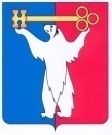 АДМИНИСТРАЦИЯ ГОРОДА НОРИЛЬСКАКРАСНОЯРСКОГО КРАЯРАСПОРЯЖЕНИЕ25.07.2012                                             г.Норильск   	            №  345-оргВ связи с проведением праздничных мероприятий, посвященных                 «Дню шахтёра», и в соответствии со ст. 30 Федерального закона от 08.11.2007          № 257-ФЗ «Об автомобильных дорогах и дорожной деятельности в РФ и о внесении изменений в отдельные законодательные акты РФ», ст. 6 Федерального закона от 10.12.1995 № 196-ФЗ «О безопасности дорожного движения», руководствуясь п. 5    ч. 1 ст. 43 Устава муниципального образования город Норильск,Временно прекратить движение транспортных средств по автомобильным дорогам общего пользования в границах муниципального образования город Норильск: 1.1. 26 августа 2012 года с 12:00 часов до 21:00 часа на территории района Талнах города Норильска:по улице Таймырская на участке от дома № 17 по улице Строителей       (КДЦ им. Высоцкого) до пересечения с улицей Диксона;по улице Диксона на участке от дома №1 по улице Маслова (МБОУ «СОШ №20») до пересечения с улицей Спортивная.МКУ «Управление по содержанию и строительству автомобильных дорог города Норильска» (М.А.Собянин) обеспечить расстановку дорожных знаков на время проведения праздничных мероприятий.МУП «НПОПАТ» (М.М.Темиров), ООО «Аврора» (С.В.Доливец), товариществу «Альянс» (В.Л.Черкес), ООО «Атлантида» (П.В.Петренко),             ООО «СТК» (Г.Д.Гисмятулин), ООО «ТАК «Север» (Н.А.Метелица) на время проведения праздничных мероприятий на территории района Талнах города Норильска осуществлять движение муниципальных маршрутов регулярных пассажирских перевозок:с 5-го микрорайона: от автовокзала «Талнах» по улицам Кравца, Пионерская и далее по установленному маршруту;с 4-го микрорайона: от остановки «Школа № 30» по улицам Кравца, Строителей и далее по установленному маршруту.Предложить Отделу внутренних дел МВД РФ по городу Норильску (В.Г.Маслов) обеспечить охрану общественного порядка и безопасность дорожного движения на время проведения праздничных мероприятий и принять участие в организации контроля за прекращением движения всех видов транспорта на автомобильных дорогах общего пользования муниципального образования город Норильск.Опубликовать настоящее распоряжение в газете «Заполярная правда» и разместить его на официальном сайте муниципального образования город Норильск.О прекращении движения транспортных средств по автомобильным дорогам общего пользования в границах муниципального образования город НорильскО прекращении движения транспортных средств по автомобильным дорогам общего пользования в границах муниципального образования город НорильскЗаместитель Главы Администрации города Норильска по городскому хозяйству	В.А.Калинин